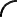 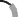 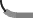 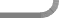 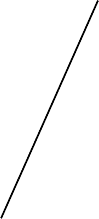 人事委員会・県教委に、みなさんの声を届けます！岐阜教組は，毎年7月に岐阜県教職員組合連絡会議（組合連）に所属する揖斐郡教職員組合，高山市教職員組合，飛騨市教職員組合，養老郡教職員組合とともに，人事委員会・県教委と交渉を持ちます。「働き方改革」が叫ばれる中で現場の実情はどうなっているのか。単なる「ジタハラ」になってしまっていないか。部活手当の上限が３時間となったが，実際の活動時間は？長時間勤務の縮減のために有効な方策はとられているのか。賃金や待遇は? 産休・育休・介護等に関わる制度利用は? ハラスメントへの対応は？人事委や県教委に対して、いっぱい言いたいこと、聞きたいことがありませんか。多くの声を集めて交渉に臨みたいと考えています。ぜひ声をお聞かせください。できれば　ご氏名　　　　　　　　　　　　　この用紙は（　　　　　　　）まで提出ください